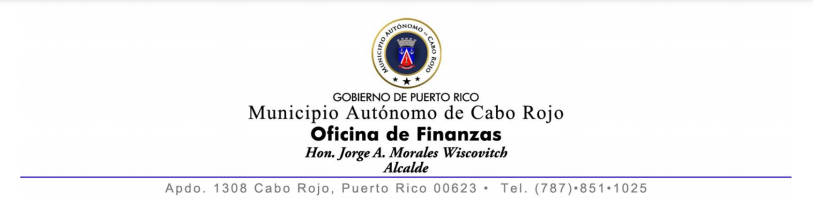 _____ de ___________de 20_____Sr. Warynex Carlo HernándezDirector de FinanzasMunicipio Autónomo de Cabo RojoRE: Devolución de Fianza de EscombrosEstimado Sr. Carlo:Sirva la presente para solicitar que en el descargo de su facultad tenga a bien el reembolso de la partida correspondiente a la fianza presentada por _________________________________ para el proyecto en referencia.  Esta solicitud obedece a que la obra concluyó y se encuentra libre de escombros.Adjunto remito recibo #________  expedido por el/la recaudador (a) __________________________   el día _____ de ______________ de 20_____.Agradeceré la pronta acción que le pueda brindar a este asunto.Cordialmente,__________________________                                    Recibido: ___________________Teléfono: (_____) ____________	                        # CASO: ____________________	             Dirección Física: ___________________                       Dirección Postal: _____________________            ___________________________                      Enviar: Si / No     _____________________           ___________________________                                                  ______________________Observaciones: ___________________________________________________________________________________________________________________________________________________________________________________________________________________________________